СЕРГЕЙ ИВАНОВИЧ КЕВОРКОВ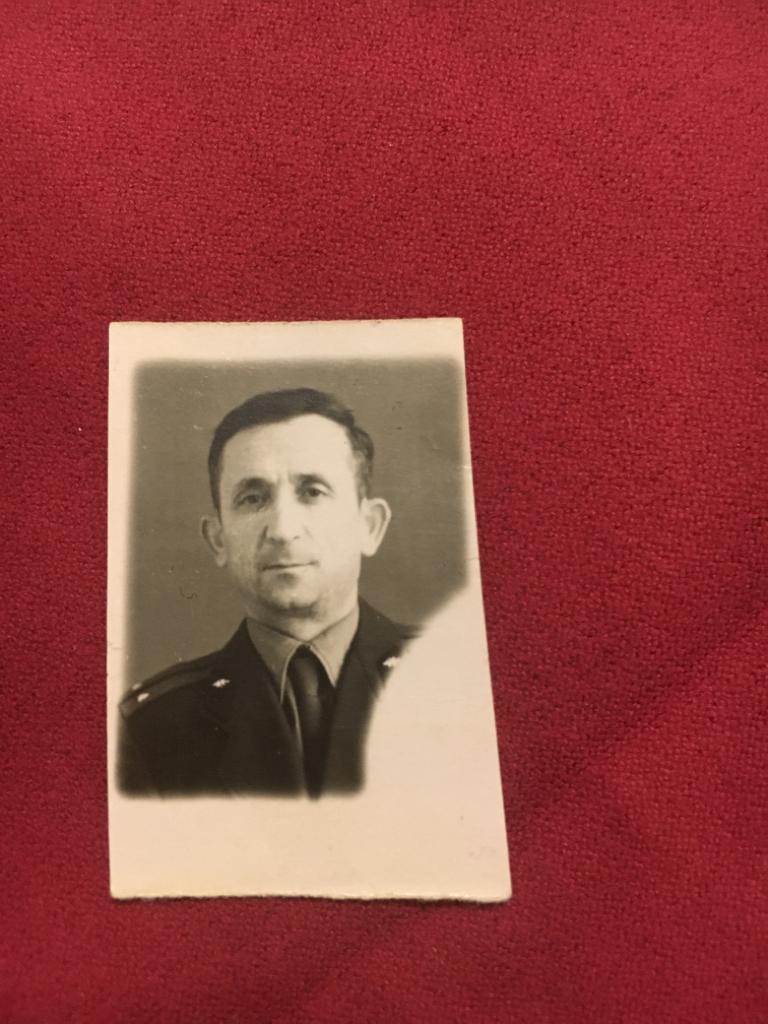     В 1943 году в составе спецгруппы обеспечивал безопасность главам стран И. Сталин (СССР), Ф. Рузвельт (США), У. Черчилль Англия), участникам конференции в Тегеране.  Закончил войну в составе контрразведки Смерш (Смерть Шпионам).      Среди наград Орден Красной Звезды.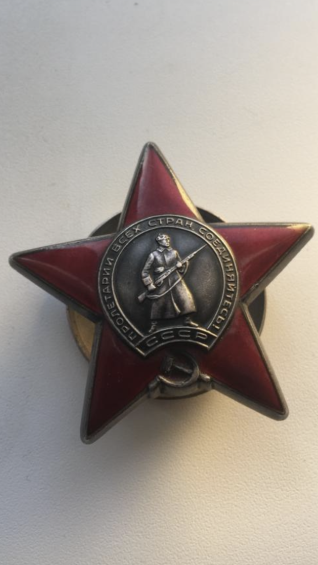 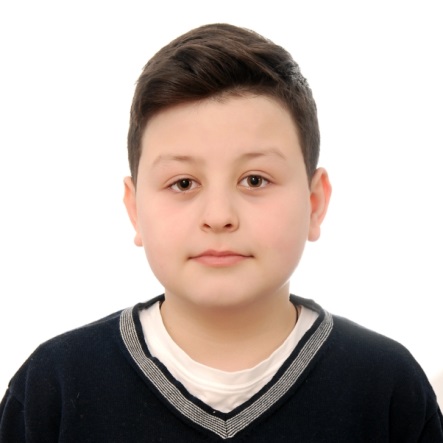 Степанян Данила, ученик 6 класса, правнук.